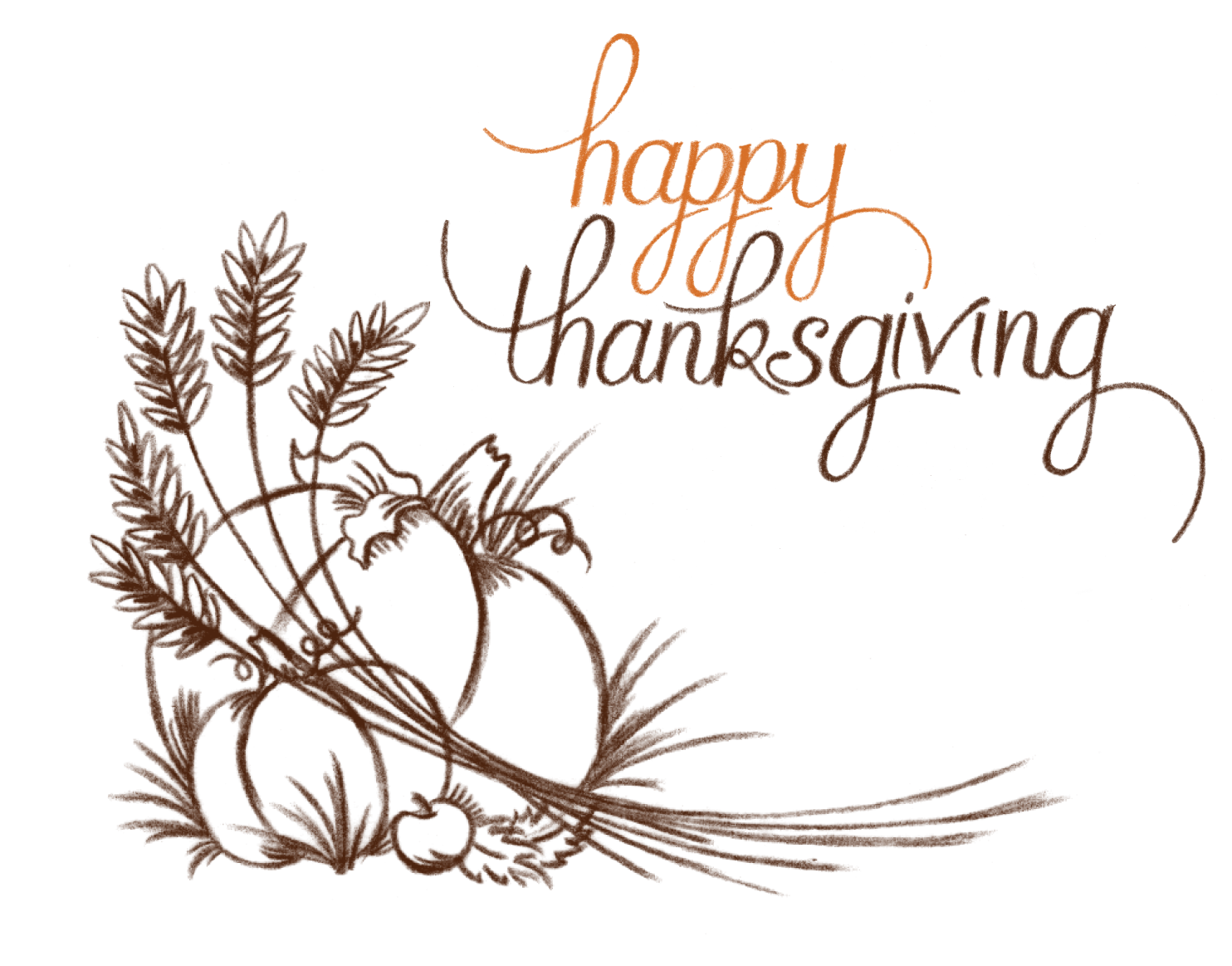 Please join us for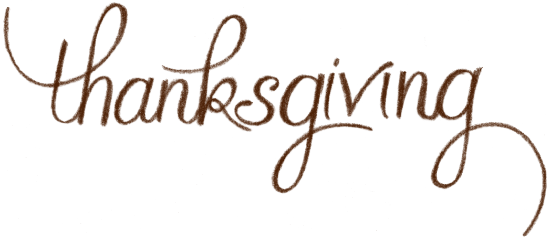 Please join us forFamily, Fun, and Food from
[2:00pm to 7:00pm][Street Address]
[City, ST  ZIP Code]RSVP to [Name] at [telephone]
or [email]Family, Fun, and Food from
[2:00pm to 7:00pm][Street Address]
[City, ST  ZIP Code]RSVP to [Name] at [telephone]
or [email]